ObjectiveTo grow as a professional educator with Lethbridge School District #51 as a humanities teacher for grades one through twelve. EducationWinston Churchill High School 		2010
Achieved Mr. Churchill AwardUniversity of Lethbridge B.A B.Ed
Major in Drama				2015
Specialization in Theatre for Young
AudiencesExperience
For more information on my teaching experience, please see the website in my header.Coaching Experience		      2012-2014
LVC- 2012- U15 Boys
WCHS- 2013 JV Boys
RJHS- 2014 Grade 7-8 Boys
MMH- 2016 Grade 5 BasketballDrama Camp Instructor		       2013-2014
This position was over two years during the summer time. During this time I taught dramatic arts for performers as well as technicians to perform in weekly shows. Teacher- Mike Mountain Horse      2015-2016
Grade 3- All classes except music

PSIII- Raymond, Alberta		Fall 2014
Grade 7-8- Drama, Language Arts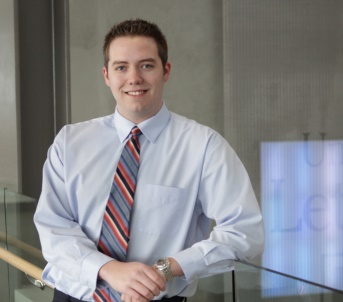 PSII- Medicine Hat, Alberta             Spring 2014
Grade 7-8- Drama, Fine Arts Drama, Dance, K&E Social Studies.  PSI- Vauxhall, Alberta		          Fall 2013
Grade 4- LA, Math, Science, Drama
Included the Daily 5 Program

Skills (/5 stars)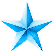 DifferentiationClassroom ManagementAssessmentPlanningCross Curricular IntegrationMicrosoft OfficeAdobe PhotoshopAdobe PremierWebsite BuildingConnect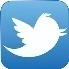        @BretJesse87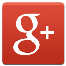            Bret.jesse87@gmail.com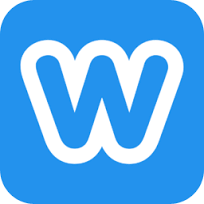 	www.mrbretjesse.weebly.com